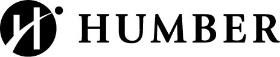 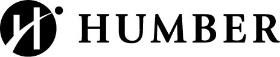 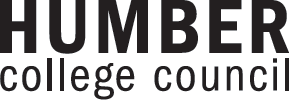 2023ELECTIONSDO YOU HAVE A VISION AND SOME GREAT IDEAS TO SHARE ABOUT THE PLANNING FOR THE FUTURE OF THE COLLEGE?GIVE VOICE TO YOUR THOUGHTS and JOIN COLLEGE COUNCIL.ROLE OF COLLEGE COUNCILCollege Council is the collective voice of the College in that it is an assembly of faculty, support staff, students, and administrators who suggest directions in which the College should proceed. College Council advises the President on those College issues which it considers to be long and short-term priorities as identified in Humber’s Strategic Plan.As of 2018, Humber’s 3 Strategic Pillars provide the foundation for the strategic priorities and corresponding supporting actions:Career-Ready CitizensAccessible EducationHealthy and Inclusive CommunityThe Council advises the President of the College in matters affecting academic policy, planning, and practice, including, the successful implementation of Humber’s Strategic Plan initiatives. College policy or business items ultimately proceeding to the College's Board of Governors may appear at College Council at the discretion of the President, before final disposition at the Board of Governors.Please visit our website for further information:http://humber.ca/wearehumber/committees/college-councilCOLLEGE COUNCIL 2023 ELECTIONSCALL FOR NOMINATIONSWHO CAN BE ON COLLEGE COUNCIL?College Council will be comprised of elected representatives from academic staff members, support staff members, administrative staff members, and students.REPRESENTATIVES’ RESPONSIBILITIES ON THE COUNCILCollege Council meets once per month on Thursdays, September to May, from 4 to 6 PM. Meetings are either in-person or virtual. A meeting may also be held in the first week of June, one day following the annual retreat on June 1st. All current, leaving, and new members are invited to attend the retreat.It is the representative’s responsibility to represent their constituents by attending meetings and contributing to the discussions and bringing back information from College Council meetings to their constituents. Members of Council can have the opportunity to become more involved through sub-committee membership.The College Council Executive would like to acknowledge and thank the following employees who will be leaving Council:COLLEGE COUNCIL CALL FOR NOMINATIONSThe following positions are open for nomination/election on College Council for the term June 2023 to June 2025.THE NOMINATION PROCESSEvery potential candidate for College Council is required to be nominated by TWO constituents in their area (ie if you are faculty then you need to be nominated by faculty). You can either forward the signed nomination form to the Co-Chair of College Council, Sheila Moore, Faculty of Business (sheila.moore@humber.ca) OR you can send an email, copying your 2 nominators, and stating your area of representation, your campus and include the name of your supervisor. Once nominations are closed, potential candidates will be contacted with further information about the election process. If you require further information, please contact Sheila Moore via email at sheila.moore@humber.ca.CLOSING DEADLINES:NOMINATIONS CLOSE at 4:00 P.M. on THURSDAY, MAY 25TH ELECTIONS TO BE HELD: Monday May 29 & Tuesday May 30th, 2023BY THIS NOTICE A CALL FOR NOMINATIONS IS MADECOLLEGE COUNCIL NOMINATION FORMPlease forward the completed nomination form to:Sheila Moore Sheila.moore@humber.caNo later than 4:00 p.m. on Thursday, May 25th, 2023Area of Representation:Campus: 	 Supervisor___________________________Nominee: 		 Job Title: 			Nominee Signature: 		 email: 	Nominator: 	 Signature: 	Job Title: 		email: 	Seconded: 	 Signature: 	Job Title: 		email: 	Meshanda PhillipsIgnite Lakeshore Student RepresentativeSebastien CharetteLongo Faculty of BusinessShawn RichardsLongo Faculty of BusinessRobert GumieniakFaculty of Health SciencesRosanna ToFaculty of Health SciencesNaomi FogelFaculty of Liberal Arts & SciencesDonna O’Brien SokicFaculty of Media & Creative ArtsMarlyn MezaFaculty of Media & Creative ArtsLindsay WalkerAdministration & Chief Financial OfficerNivedita LaneCommunity Outreach & Workforce DevelopmentJason PowellAcademic Senior Deans/DeansMona NouroozifarAcademic Associate DeansElected Academic AreasElected Academic AreasElected Academic AreasElected Academic AreasArea of RepresentationCampusEmployee GroupNumberContract Faculty or Contract Support StaffAllContact Faculty or Contract Support Staff1Faculty of Applied Sciences andTechnologyCarrierFaculty1Longo Faculty of BusinessLakeshoreFaculty1Faculty of Health Sciences & WellnessNorthFaculty2Faculty of Liberal Arts & Sciences andInnovative LearningAllSupport1Faculty of Liberal Arts & Sciences andInnovative LearningNorthFaculty1Faculty of Media & Creative ArtsNorthFaculty1Faculty of Media & Creative ArtsAllSupport1Administration & Chief Financial OfficerNorthAdministration1International Graduate SchoolIGSSupport/Faculty/Administration1Students & Institutional Planning-Enrolment Mgt & RegistrarAllSupport1Indigenous Education & EngagementAllSupport/Faculty/Administration1External Affairs & Professional Learning-Community Outreach & Workforce DevelopmentAllAdministration1General RepresentationAllSupport1Academic Senior Deans/DeansAllAdministration1Academic Associate DeansAllAdministration1